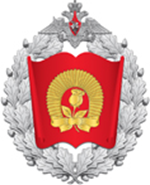 Федеральное государственное казенное общеобразовательное учреждение«Московский кадетский корпус «Пансион воспитанниц Министерства обороны РФ» 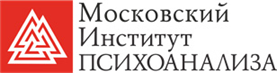 Информационное письмоУважаемые коллеги! Приглашаем Вас принять участие в работеВсероссийской научно-практической конференции с международным участием «ТРАДИЦИИ И ИННОВАЦИИ ГРАЖДАНСКОГО ВОСПИТАНИЯ В СОВРЕМЕННОМ ОБРАЗОВАТЕЛЬНОМ ПРОСТРАНСТВЕ»19 апреля 2018 года, МоскваЦель Конференции – обсуждение проблем формирования российской гражданской идентичности обучающихся и обобщение опыта деятельности  педагогических коллективов образовательных организаций в развитии этого направления.В ходе итогового обсуждения предлагается рассмотреть проблему определения результатов формирования гражданской идентичности (компоненты, критерии и индикаторы).Программа Конференции включает в себя пленарное заседание, работу в секциях, проведение итогов.Организатор конференции: Федеральное государственное казенное общеобразовательное учреждение «Московский кадетский корпус «Пансион воспитанниц Министерства Обороны РФ». Партнеры: Московский институт психоанализа, ФГБНУ «Институт стратегии развития образования Российской академии образования».Место проведения: Федеральное государственное казенное общеобразовательное учреждение  «Московский кадетский корпус «Пансион воспитанниц Министерства Обороны РФ». Адрес: 125284, г. Москва, улица Поликарпова стр.21, тел./факс: 8 (495) 946-02-95;946-03-04. Время проведения конференции: 11.00-18.00 по Московскому времени.11.00-11.30 – регистрация участников конференции11.30-13.30 – пленарное заседание13.30-14.30 – обед14.30-16.30 – работа секций16.30-17.00 – кофе-пауза17.00-18.00 – подведение итогов работы секцийКатегория участников: исследователи, преподаватели, психологи и педагоги-практики, аспиранты, магистранты, студенты.По итогам конференции формируется сборник статей, который регистрируется в РИНЦ. Полные тексты статей размещаются в E-library.ru. Почетные гости конференции: Михеев Игорь Анатольевич, директор Департамента государственной политики в сфере воспитания детей и молодежи Министерства образования РФБасюк Виктор Стефанович, доктор психологических наук, профессор, заместитель президента Российской академии образования.Зырянова Анастасия Владимировна,  кандидат социологических наук, заместитель директора направления «Социальные проекты» Агентства стратегических инициатив (АСИ)На пленарном заседании с докладами выступят:Басюк Виктор Стефанович, доктор психологических наук, профессор, заместитель президента Российской академии образованияШнейдер Лидия Бернгардовна, доктор психологических наук, профессор.Григорович Любовь Алексеевна, доктор психологических наук, профессор.Милованов Константин Юрьевич, кандидат исторических наук, ФГБНУ «Институт стратегии развития образования Российской академии образования».Максимова Лариса Юрьевна, кандидат филологических наук, начальник ФГКОУ «Московский кадетский корпус «Пансион воспитанниц Министерства обороны Российской Федерации».Каирбекова Багжанат Дындарбеккызы - директор научно-образовательного центра психологии и педагогики ПГУ им. С. Торайгырова, доктор педагогических наук, профессор. Республика Казахстан, Павлодар.Попова Оксана Сергеевна - проректор по научно-методическому обеспечению воспитательной работы УО «Республиканский институт профессионального образования», доктор психологических наук, профессор. Республика Белорусь, Минск.Тематика конференции: СЕКЦИЯ 1. Формирование гражданской идентичности обучающихся в воспитательной деятельности образовательных организаций.СЕКЦИЯ 2. Содержательный потенциал учебных дисциплин в формировании гражданской идентичности обучающихся.СЕКЦИЯ 3. Психологические аспекты формирования гражданской идентичности.Формы участия в конференции: Очное участие (доклад, тренинг, мастер-класс и др. - до 20 минут.) Личное присутствие в качестве слушателя Заочное участие (публикация статьи).Участникам конференции предоставляются сертификаты.ИНФОРМАЦИЯ ДЛЯ УЧАСТНИКОВ КОНФЕРЕНЦИИУчастие в конференции – бесплатно. До 12 апреля (включительно) необходимо отправить на адрес Оргкомитета ms-pans@mil.ru отдельными файлами следующие материалы: - заявку (анкету), оформленную по образцу (Приложение 1);- статью, оформленную в соответствии с требованиями (Приложение 2).Приложение 1Заявка участника Всероссийской научно-практической конференции с международным участием«ТРАДИЦИИ И ИННОВАЦИИ ГРАЖДАНСКОГО ВОСПИТАНИЯ В СОВРЕМЕННОМ ОБРАЗОВАТЕЛЬНОМ ПРОСТРАНСТВЕ»Публикация в сборнике материалов и рассылка в электронном виде – бесплатно.Приложение 2ТРЕБОВАНИЯ К ОФОРМЛЕНИЮ СТАТЬИК публикации принимаются статьи объемом от 5 до 10 страниц текста.Для набора текста, формул и таблиц следует использовать редактор Microsoft Word. Статьи необходимо присылать в формате doc или docx. Перед набором текста настройте указанные ниже параметры текстового редактора: все поля по 2 см; шрифт Times New Roman, размер — 14; межстрочный интервал — 1,0 (одинарный); выравнивание по ширине; абзацный отступ выставляется автоматически 1,25 см; ориентация листа — книжная. Используемые в статье изображения должны быть формата jpg (изображения, выполненные в MS Word, не принимаются!). Все рисунки и таблицы должны быть пронумерованы и снабжены названиями или подрисуночными подписями.Оформление заголовка:(прописными, жирными буквами, выравнивание по центру строки) НАЗВАНИЕ СТАТЬИ; на следующей строке (шрифт жирный курсив, выравнивание по правому краю) — Ф.И.О. полностью; на следующей строке (шрифт курсив, выравнивание по правому краю) — ученое звание, ученая степень, название образовательного учреждения, должность, место работы, город; на следующей строке (шрифт курсив, выравнивание по правому краю) — e-mail для контактов; через 1 строку — текст статьи.Аспирантам, соискателям, магистрам и студентам необходимо обязательно указать ФИО, должность, степень, место работы научного руководителя.аннотация на русском языке (кегль 14, не менее 30 слов, выравнивание по ширине);ключевые слова на русском языке (кегль 14, не менее 5 слов, выравнивание по ширине);название статьи, фамилия и инициалы автора(ов), аннотация, ключевые слова на английском языке (оформление то же, что и в русскоязычном варианте).Далее текст статьи.Через 1 строку — надпись: «Список литературы». После нее приводится список литературы (не более 5 источников) в алфавитном порядке, со сквозной нумерацией, оформленный в соответствии с ГОСТ Р 7.0.5 – 2008. Ссылки в тексте на соответствующий источник из списка литературы оформляются в квадратных скобках, например: [1, с. 277]. Использование автоматических постраничных ссылок не допускается.  Обратите внимание, что в списке литературы электронные ресурсы оформляются следующим образом: 1. Лэтчфорд Е.У. С Белой армией в Сибири [Электронный ресурс] // Восточный фронт армии адмирала А.В. Колчака : [сайт]. URL: http://east-front.narod.ru/memo/latchford.htm (дата обращения: 23.08.2017). 2. МГОУ : [сайт]. URL: www.mgou.ruОбразец оформления статьиНазвание статьиИванов Иван Ивановичаспирант кафедры психологииГАОУ ВО «Московский городской педагогический университет»г. МоскваЕ-mail: ivanov@bk.ruПетров Петр Петровичнаучный руководитель, доктор психологических наук, доцент кафедры психологииГБОУ ВО «Московский городской педагогический университет»г. МоскваАннотация на русском языкеКлючевые слова на русском языкеНАЗВАНИЕ СТАТЬИ НА АНГЛИЙСКОМ ЯЗЫКЕСведения об авторах на английском языкеАннотация на английском языкеКлючевые слова на английском языкеТекст статьи. Текст статьи. Текст статьи. Текст статьи. «Цитата» [1: с. 35]. Текст статьи. Текст статьи. Текст статьи. Текст статьи.Список литературыЗаявление о передаче права на публикациюЯ, нижеподписавшийся                           (ФИО)                                                       , автор статьи «                       (название статьи)                                     », предоставляю ФГКОУ «Московский кадетский корпус «Пансион воспитанниц Министерства Обороны РФ» безвозмездную простую (неисключительную) лицензию на публикацию статьи в сборнике научных материалов по итогам Всероссийской научно-практической конференции с международным участием «Традиции и инновации гражданского воспитания в современном образовательном пространстве» (19 апреля 2018 года) как в печатной, так и в электронной версии сборника.Я подтверждаю, что данная публикация не нарушает интеллектуальных прав других лиц или организаций.Фамилия, имя, отчествона русском языкеУченое звание, степень (если есть)Место работы (или учебы) на русском языкеДолжность на русском языке (для студентов – факультет, кафедра)Указать форму участия: - Очное участие (доклад, тренинг, мастер-класс и пр.)- личное присутствие; - заочное участие (публикация статьи в сборнике).В случае очного участия и необходимости оформления командировки, укажите ФИО, должность адресата и электронный адрес, на который можно отправить Письмо-приглашениеE-mail для отправки электронного варианта сертификатаМобильный телефонПОДПИСИ АВТОРОВ:ПОДПИСИ АВТОРОВ:____________________________     ФИОподпись«     » _______________________ 2018 г.паспорт серия____№______________выдан __________________________________________________________дата выдачи______________________дата рождения____________________адрес регистрации________________________________________________